Российская ФедерацияМинистерство по  культуре и туризму Калининградской областиМО  «Черняховский муниципальный округ Калининградской области»МАУ ДО «Черняховская детская художественная школа им. М. Тенишевой»238150,  Калининградская область, г. Черняховск, ул. Пионерская, 15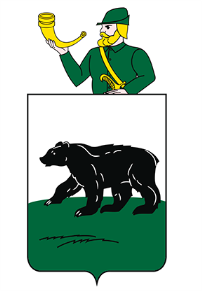 ИНН 3914004444, КПП  391401001, ОГРН 1023902151338Тел.: (8-401-41) 3-47-72, тел./факс (8-401-41) 3-27-19, dhs_08@mail.ruhttp://artschool1962.ru/ИНФОРМАЦИЯ О ЧИСЛЕННОСТИ ОБУЧАЮЩИХСЯ НА 2023-2024УЧЕБНЫЙ ГОДИтого 353№ п/пНаименование программыКоличество обучающихся за счет средств бюджета МО «город Черняховск»1. Дополнительные предпрофессиональные программы в области искусств1. Дополнительные предпрофессиональные программы в области искусств1. Дополнительные предпрофессиональные программы в области искусств1ДПП в области изобразительного искусства «Живопись» 1352ДПП в области изобразительного искусства «Дизайн»643ДПП в области декоративно-прикладного искусства «Декоративно-прикладное творчество» 1242.Дополнительные общеразвивающие программы2.Дополнительные общеразвивающие программы2.Дополнительные общеразвивающие программы1.ДОП  в области изобразительного искусства «Архитектура» (срок реализации – 1 года)62ДООП в области изобразительного искусства «Изобразительное искусство» (срок реализации – 2 года)123ДОП в области изобразительного искусства  «Рисуем вместе» (срок реализации – 2 года)12 (итого: 30)